GRANT FUNDING APPLICATIONS AND CLAIM FORMSIf you have occured expenses as part of your official roles as an ETas Baord Member or Sub Committee please complete a claim form and forward to the Finacial Officer -  office@equestriantas.com Note all expenses must be pre approved by the Board and once submitted will be ratified before the refund is issuedETas Board and Officials (ie Measuring /Mediciation Control Stewards etc) ETas_Expense Claim Form1.doc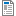 Show Horse Committee SH_Expense Claim Form.docEquestrian Tasmania State Sport Championships/Titles Grant Application  ($1500 per Sport and $500 per Sport InterSchool Championship)Available soonSport and Recreation Tasmania Sport Grant Application Available soonEquestrian Tasmania Sport Affiliate Annual Funding ApplicationAvailable soon